ÜZEMELTETÉSI Főigazgatóságpályavasúti területi igazgatóság SZEGED___________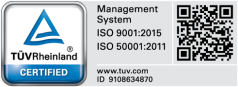 4. számú mellékletNyilatkozatÖsszeférhetetlenségrőlKijelentem, hogy a MÁV ZRt-nél az általam képviselt cég tagjai, illetve alkalmazottai között nincs olyan személy, aki a MÁV ZRt versenytilalmi szabályait megszegné.Ebben a tárgyban a társaság tagjait, alkalmazottait nyilatkozattételre köteleztem.Kelt:………….........,    ………év ……….hó …….nap                                                                       ………………………………                                                                                  Cégszerű aláírásCég neve:Cégjegyzék száma:Cég székhelye: